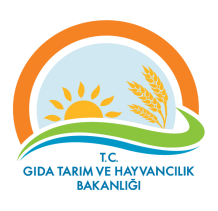 VAN İL MÜDÜRLÜĞÜİŞ AKIŞ ŞEMASI             No :       İAŞ  07/03VAN İL MÜDÜRLÜĞÜİŞ AKIŞ ŞEMASI            Tarih:26.02.2018BİRİM       :İDARİ VE MALİ İŞLER ŞUBE MÜDÜRLÜĞÜİDARİ VE MALİ İŞLER ŞUBE MÜDÜRLÜĞÜŞEMA NO :GTHB.65.İLM.İKS.ŞEMA.07/03GTHB.65.İLM.İKS.ŞEMA.07/03ŞEMA ADI :YILLIK İZİN ALINMASI YILLIK İZİN ALINMASI 